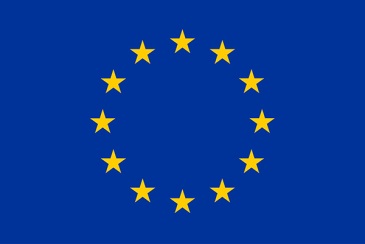 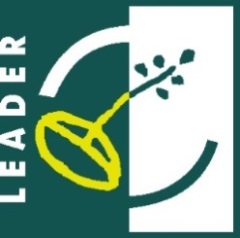 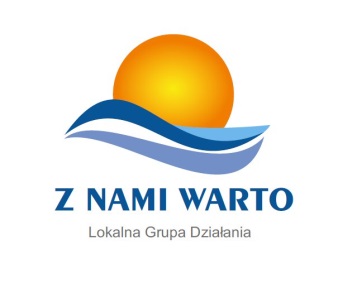 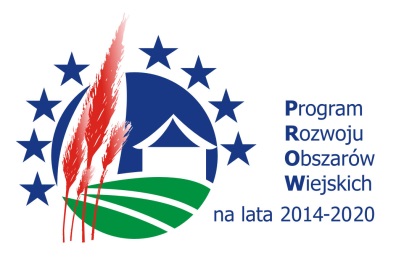 „Europejski Fundusz Rolny na rzecz Rozwoju Obszarów Wiejskich:Europa inwestująca w obszary wiejskie”.Tytuł operacji: „Budowa boiska wraz z infrastrukturą towarzyszącą 
w Bierzglinku”Cel operacji: „Budowa boiska w Bierzglinku w celu udostępnienia mieszkańcom wsi 
infrastruktury rekreacyjnej”poprzez realizację wskaźnika: Liczba nowych i przebudowanych obiektów infrastruktury turystycznej i rekreacyjnej„Europejski Fundusz Rolny na rzecz Rozwoju Obszarów Wiejskich:Europa inwestująca w obszary wiejskie”.Tytuł operacji: „Budowa boiska wraz z infrastrukturą towarzyszącą 
w Bierzglinku”Cel operacji: „Budowa boiska w Bierzglinku w celu udostępnienia mieszkańcom wsi 
infrastruktury rekreacyjnej”poprzez realizację wskaźnika: Liczba nowych i przebudowanych obiektów infrastruktury turystycznej i rekreacyjnej„Europejski Fundusz Rolny na rzecz Rozwoju Obszarów Wiejskich:Europa inwestująca w obszary wiejskie”.Tytuł operacji: „Budowa boiska wraz z infrastrukturą towarzyszącą 
w Bierzglinku”Cel operacji: „Budowa boiska w Bierzglinku w celu udostępnienia mieszkańcom wsi 
infrastruktury rekreacyjnej”poprzez realizację wskaźnika: Liczba nowych i przebudowanych obiektów infrastruktury turystycznej i rekreacyjnej„Europejski Fundusz Rolny na rzecz Rozwoju Obszarów Wiejskich:Europa inwestująca w obszary wiejskie”.Tytuł operacji: „Budowa boiska wraz z infrastrukturą towarzyszącą 
w Bierzglinku”Cel operacji: „Budowa boiska w Bierzglinku w celu udostępnienia mieszkańcom wsi 
infrastruktury rekreacyjnej”poprzez realizację wskaźnika: Liczba nowych i przebudowanych obiektów infrastruktury turystycznej i rekreacyjnejOperacja współfinansowana ze środków Unii Europejskiej w ramach poddziałania 19.2 „Wsparcie na wdrażanie operacji w ramach strategii rozwoju lokalnego kierowanego przez społeczność” wdrażanej przez LGD – „Z Nami Warto”. Program Rozwoju Obszarów Wiejskich na lata 2014-2020.Operacja współfinansowana ze środków Unii Europejskiej w ramach poddziałania 19.2 „Wsparcie na wdrażanie operacji w ramach strategii rozwoju lokalnego kierowanego przez społeczność” wdrażanej przez LGD – „Z Nami Warto”. Program Rozwoju Obszarów Wiejskich na lata 2014-2020.Operacja współfinansowana ze środków Unii Europejskiej w ramach poddziałania 19.2 „Wsparcie na wdrażanie operacji w ramach strategii rozwoju lokalnego kierowanego przez społeczność” wdrażanej przez LGD – „Z Nami Warto”. Program Rozwoju Obszarów Wiejskich na lata 2014-2020.Operacja współfinansowana ze środków Unii Europejskiej w ramach poddziałania 19.2 „Wsparcie na wdrażanie operacji w ramach strategii rozwoju lokalnego kierowanego przez społeczność” wdrażanej przez LGD – „Z Nami Warto”. Program Rozwoju Obszarów Wiejskich na lata 2014-2020.